1. Общие положения.1.1. Определение.Настоящий Регламент определяет порядок организации и проведения Чемпионата Московской области по ралли-спринту, согласно календарного плана физкультурных мероприятий и спортивных мероприятий Московской области (далее – ЕКП) на 2022 год.1.2. Цели и задачи.Соревнования проводятся с целями: популяризации автомобильного спорта среди спортсменов, юниоров, автолюбителей, водителей-инвалидов; привлечения их к занятиям автомобильным спортом; совершенствования навыков управления автомобилем и его безопасной эксплуатации в различных дорожных условиях (в т.ч. контраварийная подготовка); пропаганды Правил дорожного движения как важнейшего элемента безопасности дорожного движения; привлечения внимания молодежи к техническим видам спорта как конструктивной форме досуга; пропаганды здорового образа жизни; подготовки, совершенствования и выявления сильнейших спортсменов в спортивной дисциплине ралли-спринт.1.3. Судейство.Судейство соревнований осуществляется в соответствии с Положениями о спортивных судьях Министерства спорта РФ, Квалификационными требованиями к спортивным судьям (утв. Министерством спорта РФ), а также со Спортивным Кодексом Российской Автомобильной Федерации (далее – СК РАФ).1.4. Регламентирующие документы.При проведении соревнований все физические и юридические лица должны руководствоваться следующими регламентирующими документами:Федеральным Законом от 4 декабря 2007 г. № 329-ФЗ «О физической культуре и спорте в Российской Федерации»;Всероссийским реестром видов спорта по автомобильному спорту (ВРВС); Единой всероссийской спортивной классификацией (ЕВСК);Правилами вида спорта «автомобильный спорт» (утв. приказом Минспорта России от 19.12.2018 N 1053) (в ред. от 04.02.2019)Спортивным кодексом РАФ (СК РАФ);Настоящим Регламентом (далее - Регламент) и Приложениями к нему;2. Место и сроки проведения.3. Сведения о трассе.3.1. Местоположение трассы.Ссылка на Яндекс Карты: https://yandex.ru/maps/org/224323190080Схема проезда публикуется на сайте mosautoslalom.ru3.2. Схема трассы.Схема трассы с указанием стартовой и финишной линии, предстартовой зоны, парка-стоянки публикуется Бюллетенем.3.3. Характеристика трассы.Длина трассы более 1400 метров.4. Программа.5. Организаторы соревнований.5.1. Организаторы.5.1.1.	Ответственным за организацию Чемпионата Московской области по ралли-спринту является Региональная общественная организация «Федерация автомобильного спорта Московской области» (далее – ФАСМО). Официальный сайт: www.fasmo.su 5.1.2.	ФАСМО на основании договора делегирует права на организацию и судейство соревнования фактическому организатору мероприятия - ИП Китов Андрей Сергеевич.Официальный сайт: www.mosautoslalom.ru5.2. Обязанности организаторов.Организатор в установленные сроки публикует на официальном сайте следующие документы: списки допущенных водителей, состав судейской коллегии (форму 2С), сводные протоколы результатов в каждой дисциплине.5.3. Ответственность организаторов.Организаторы не несут ответственности за любой ущерб, причинённый третьим лицам, автомобилям и любому имуществу во время мероприятий. Вся ответственность возлагается на непосредственных виновников. При отмене соревнований по любой причине организатор обязан возместить участникам все уплаченные заявочные взносы (при их наличии).Организатор соревнования несет ответственность за выполнение требований СК РАФ, за своевременное проведение соревнования согласно календарю, за обеспечение безопасности участников, судей и зрителей во время мероприятия и за реализацию требований регламента по организации и проведению официальных физкультурных и спортивных мероприятий на территории проведения соревнования в условиях сохранения рисков распространения COVID-19, утвержденного 31.07.2020 Министром спорта РФ и Главным государственным санитарным врачом РФ.5.4. Официальные ресурсы.Официальное табло информации находится на сайте www.mosautoslalom.ru5.5. Оргкомитет соревнования.Ответственный за организацию: Медведев Алексей Михайлович.Ответственный за проведение: Сальникова Людмила Александровна.Главный судья: Китов Андрей Сергеевич.6. Официальные лица.7. Участники, заявки.7.1. Требования к участникам.К участию в соревнованиях допускаются пилоты возрастной категории «Мужчины и женщины» (возрастом от 18-ти полных лет), имеющие действующую лицензию РАФ.Все участники обязаны пройти предстартовый медосмотр. Лица, находящиеся в состоянии алкогольного и/или наркотического опьянения к участию не допускаются. Во время соревнования участники обязаны соблюдать рекомендации медицинских, надзорных и руководящих организаций, направленные на борьбу с COVID-19.7.2. Подача заявок.Предварительные заявки подаются путём заполнения заявочной формы по адресу:mosautoslalom.ru/zayavkaПриём предварительных заявок заканчивается в 21:00 03.11.2022 или ранее при достижении их максимального числа (99 заявок).Величина и порядок оплаты стартовых взносов публикуются Бюллетенем.В ходе административной и технической проверок организатор вправе потребовать документальное подтверждение указанных в предварительной заявке данных.7.3. Стартовые номера.Стартовые номера выбираются участниками самостоятельно при подаче заявки из числа свободных. Для предварительной регистрации доступны только номера 1-99. В случае необходимости организатор вправе ввести дополнительные стартовые номера для регистрации во время АП: 100-120. Любые другие стартовые номера, имеющиеся на автомобилях участников во время соревнований, должны быть закрыты (например, «перечёркнуты» полосами непрозрачного скотча).7.4. Дополнительные заявки.Участник вправе подать дополнительные заявки для участия на том же самом автомобиле в старшие дисциплины (не более одной заявки в каждую из дисциплин). Порядок старшинства дисциплин по возрастанию: «ралли-спринт «1400», «ралли-спринт «1600», «ралли-спринт «2000», «ралли-спринт «Свободный». Для каждой дополнительной заявки выбирается новый стартовый номер. Процедура подачи дополнительной заявки аналогична процедуре подачи первой заявки.7.5. Ознакомление с регламентирующими документами.Регламентирующие документы публикуются заблаговременно на официальном сайте ФАСМО. Ответственность за знание регламентирующих документов лежит на участниках.7.6. Ответственность участников.Водители на трассе несут первостепенную ответственность за свою безопасность и безопасность других участников соревнований. В любых инцидентах на трассе водители должны руководствоваться в первую очередь соображениями собственной безопасности и безопасности окружающих участников, судей, персонала трассы, зрителей, прочих лиц, имущества организаторов и третьих лиц. Любые действия, признанные спортивными судьями как небезопасные, так же как и всякое неспортивное, обманное или недостойное действие, предпринятое водителем или участником, рассматривается судейской коллегией, которая вправе применить любое из возможных наказаний: замечание, денежный штраф, штрафное время, аннулирование результата этапа, исключение из соревнований, представление в РАФ на дисквалификацию, привлечение уполномоченных органов власти Российской Федерации для решения таких вопросов.7.7. Пассажиры. Во время проведения заездов Организатором допускается наличие пассажиров в автомобиле.8. Автомобили.8.1. Допускаемые автомобили.К участию в соревновании допускаются любые легковые автомобили (категории «В»), имеющие регистрацию в органах ГИБДД и разрешенные к эксплуатации на территории Российской Федерации. Также допускаются специально подготовленные автомобили, имеющие спортивный паспорт РАФ. Другие автомобили могут быть допущены решением организатора в исключительных случаях по представлению технического комиссара, руководителя гонки или коллегии спортивных комиссаров (КСК). Однако, автомобили Lotus 7 и их аналоги (Caterham, Westfield, Shortcut), а также картинговые автомобили к участию не допускаются.Ограничений по шумности выпускной системы нет.Для кабриолетов и прочих автомобилей с открытой верхней частью кузова, не имеющих соответствующих спортивных каркасов безопасности, решение о допуске принимается техническим комиссаром соревнований.Допускается участие на одном автомобиле нескольких водителей под своими стартовыми номерами. Такой автомобиль будет иметь несколько стартовых номеров (соответственно количеству водителей).8.2. Доработки.РАЗРЕШЕНЫ любые доработки автомобиля по улучшению его устойчивости, управляемости, безопасности, не противоречащие действующему на территории Российской Федерации законодательству и нормативным требованиям Российской Автомобильной Федерации (РАФ). При этом необходимо руководствоваться Приложением 14 и Приложением 15 к КиТТ РАФ.Любое несоответствие требованиям безопасности (техническое состояние узлов и агрегатов, шин, рулевого управления, тормозов, элементов кузова и т.д., а также конструктивные доработки и переделки, влияющие на безопасность), выявленное во время предстартовой технической инспекции (ТИ) и в ходе соревнований, является основанием для безусловного исключения данного автомобиля из соревнований. 8.3. Необходимые требования безопасности к участникам, автомобилям и экипировке.Водители во время заездов обязаны находиться в защитных шлемах, предназначенных  для автомобильного спорта, а также в  одежде, полностью закрывающей ноги и руки (за исключением кистей).Все автомобили должны быть оборудованы штатными (в соответствии с действующим законодательством и Правилами дорожного движения, действующими на территории Российской Федерации) либо специальными спортивными (в соответствии с нормативными документами Российской автомобильной федерации (РАФ)) ремнями безопасности. Наличие буксировочных приспособлений/деталей (проушин, крюков и т.п.) на автомобилях участников обязательно. В случае отсутствия таковых необходимо наличие рым-болта в задней части автомобиля. Организатор, судьи, персонал служб эвакуации и безопасности не несут ответственности за сохранность автомобиля в случае эвакуации.Автомобиль должен быть оснащен исправными стеклоочистителями переднего (лобового) стекла.Все окна автомобилей участников должны быть закрыты (стеклом или специальной сеткой).В моторном отсеке,  салоне и багажнике автомобиля не должно быть незакрепленных узлов и предметов. 8.4. Шины.Допускается применение любых шин, которые не имеют значительных повреждений и предельного износа, ставящих под угрозу безопасность движения. 8.5. Заправочные зоны.Заправка автомобилей топливом на территории соревнования запрещена.9. Классификация.9.1. Шины. Шины разделяются на 3 класса: Standart (ST), SemiSport (SS), Sport (SP). Класс шины определяется из списка, размещённого по адресу: mosautoslalom.ru/tyres по состоянию на начало АП.В случае отсутствия марки и модели шины в списке, устанавливается, является ли она  сертифицированной для применения на дорогах общего пользования Российской Федерации (далее – Дорожной), т.е. имеется ли на боковине нанесённое изготовителем шины клеймо в виде буквы «Е» с индексом в круге, знак РСТ, или обозначение DOT. Далее определяется индекс износостойкости шины (далее – TreadWear) по нанесённому производителем шины на боковину числу, следующему за словом TreadWear. Если TreadWear установить не удаётся, то он считается равным 200. Далее класс шины определяется следующим образом:9.1.1.	ST – зимние и всесезонные шины, Дорожные летние шины с TreadWear >= 240.9.1.2.	SS – Дорожные летние шины с  TreadWear < 240.9.1.3.	SP – не Дорожные шины.Если на автомобиле установлены разные шины или разные шины будут использованы в различных заездах, класс шин считается по наиболее высокому из имеющихся (высший - SP, затем SS, затем ST).9.2. Виды автомобилей.Автомобили разделяются на 3 вида: Standart (ST), SemiSport (SS), Sport (SP).9.2.1.	ST – стандартные автомобили без дополнительной подготовки, оказывающей значительное влияние на результат (в т.ч. и с блокировкой дифференциала(-ов)).9.2.2.	SS –  Автомобили, имеющие специальную подготовку, в т.ч. заводскую (Mitsubishi Lancer RallyArt, Subaru Impreza WRX, VW Golf GTi, Renault Clio RS и др.)9.2.3.	SP –  Автомобили, имеющие специальную подготовку высокого уровня, в т.ч. заводскую (Mitsubishi Lancer Evo, Subaru WRX STi и др.)Окончательное решение об отнесении автомобилю к одному из видов принимается техническим комиссаром.9.3. Порядок расчёта классификационного параметра.Классификационный параметр (далее – W) рассчитывается на основании массы без нагрузки, мощности двигателя автомобиля, уровня подготовки автомобиля; марки и модели применяемых шин по следующей формуле: W = K*M/NМ – масса без нагрузки (кг), указанная в СТС или реальная (если известна);N – мощность двигателя (л.с.), указанная в СТС или реальная (если известна);K – коэффициент, определяемый по следующей таблице:9.4. Классификация. Дисциплина автомобиля определяется исходя из значения W в соответствии с таблицей:Окончательное решение об отнесении автомобиля к конкретной дисциплине, в том числе и при пограничных значениях W (+/- 0,4),  принимает спортивный комиссар по представлению рапорта от технического комиссара.10. Административные проверки.10.1. Наклейки.После регистрации участник должен разместить выданные секретариатом стартовые номера и рекламные наклейки согласно схемы оклейки, размещённой на табло информации. При отказе от размещения необязательной рекламы участник обязан уплатить организатору 3000 руб.10.2. Штрафы за опоздания на АП и ТИШтрафы за опоздания на АП и ТИ составляют 1000 руб. Но в любом случае участник обязан предупредить о своем опоздании в течение времени АП и успеть выйти на старт как минимум в последней хронометрируемой тренировке.11. Проведение заездов.11.1. Проведение заездов.Заезды проводятся сериями, называемыми «каруселями». Старты проводятся в порядке возрастания стартовых номеров. В одной «карусели» участник под каждым стартовым номером стартует только один раз, получая единственный результат. В случае назначения перезаезда(ов), результатом в данной «карусели» считается результат наиболее позднего перезаезда под данным стартовым номером. Время начала ознакомительных и зачётных заездов указывается в РЭ. Время прибытия на старт в каждой из каруселей участник определяет самостоятельно исходя из порядка стартующих автомобилей и информации в официальном чате WhatsApp, где публикуются номера автомобилей, ожидаемых на старте. В случае опоздания участник вправе стартовать в конце «карусели». После завершения «карусели» возможность старта в ней утрачивается.11.2. Движение по трассе.Задачей участника является проезд по трассе соревнования в соответствии со схемой за минимальное время. Для этого участник должен объехать все указанные на схеме искусственные ограничители (конусы и/или другие предметы) с указанных на схеме сторон, при этом траектории движения он выбирает по своему усмотрению.Примеры: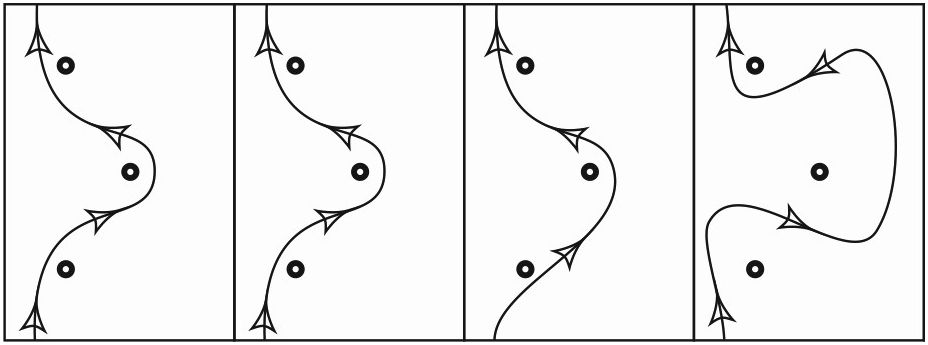 Перед стартом автомобиль располагается на стартовой площадке, ограниченной по углам конусами. Старт осуществляется с места (по сигналу табло с обратным отсчётом после разрешающей команды судьи) с одновременным началом хронометража. Финиш выполняется «ходом» без остановки. Хронометраж останавливается в момент пересечения финишного створа, после чего участник самостоятельно съезжает с трассы в парк-стоянку. На трассе возможно одновременное движение нескольких автомобилей.В целях безопасности на трассе соревнования ЗАПРЕЩЕНЫ ОБГОНЫ (умышленные опережения автомобилей других участников, двигающихся в соответствии со схемой), а также ЗАПРЕЩЕНО ДВИЖЕНИЕ ПО ТРАССЕ В НАПРАВЛЕНИИ, ПРОТИВОПОЛОЖНОМ ПРЕДПИСАННОМУ СХЕМОЙ (такое движение возможно только кратковременно для возврата на трассу после вылета или разворота).В случае создания любой помехи для движения (автомобилем, прочими транспортными средствами, животным, человеком, посторонним предметом) участник обязан снизить скорость до безопасной, двигаться по трассе до выезда в парк-стоянку, обратиться с устным заявлением о произошедшем в судейскую коллегию. Ему будет назначен перезаезд.11.3. Флаговая сигнализация и знаки.Для сигнализации о необходимости снижения скорости движения по трассе в связи с опасностью используются флаги любого цвета, кроме чёрного и белого.12. Условия хронометража, результаты, пенализация.12.1. Условия хронометража, результат заезда.Точность хронометража – 0.001 секунды.Результатом заезда считается сумма времени заезда и полученной в данном заезде пенализации.12.2. Результат соревнования.Число зачётных заездов – 3.Результатом соревнования по ралли-спринту считается сумма 2-х лучших результатов. Более высокое место занимает участник с меньшей суммой. В случае равенства результатов сравниваются лучшие (наименьшие) результаты заездов у данных участников. Более высокое место занимает  участник, результат лучшего заезда которого меньше. При новом равенстве сравниваются вторые результаты и так далее.12.3. Таблица пенализации.13. Подведение итогов.13.1. Минимальное число участников.Если в итоговом протоколе соревнования число участвовавших спортсменов в одной дисциплине менее 6, данное соревнование будет считаться несостоявшимся.13.2. Зачёты.Классифицируемые соревнования по ралли-спринту проводятся в личном зачёте. 14. Награждение.14.1. Награждение.Чемпионатами награждаются участники, занявшие 1-3 места в каждой из дисциплин.14.2. Дополнительные призы.Возможно вручение дополнительных призов от спонсоров и организаторов. 15. Финансирование.15.1. Финансовое обеспечение.Финансовое обеспечение, связанное с организационными расходами по подготовке и проведению соревнований, осуществляется за счет организатора и спонсоров.  15.2. Командирование.Расходы по командированию (проезд, питание, размещение и страхование) участников соревнований обеспечивают командирующие организации или сами участники.16. Заявления и протесты.16.1. Заявления.Заявления и протесты принимаются в секретариате в письменной форме во время соревнований и в течение 30 минут после публикации предварительных результатов на официальном сайте соревнования или официальном информационном табло соревнования.16.2. Протесты.Протесты подаются согласно гл. 3 СК РАФ. Сумма денежного залога при подаче протеста составляет 15000 руб. 17. Безопасность.17.1. Безопасность.Каждый участник, зритель, человек, присутствующий на мероприятии, обязан изучить и строго соблюдать требования настоящего Регламента и всех информационных материалов, выдаваемых или публикуемых организатором. Каждый участник, ставя свою подпись в заявке на участие, тем самым декларирует знание настоящего Регламента и всех информационных материалов, выдаваемых или публикуемых организатором, доведение их требований до всех людей, с которыми на соревнования прибыл, неукоснительное выполнение изложенных требований.№Место проведения спортивных соревнований (адрес, наименование) спортивного сооруженияПланируемое количество участников спортивного соревнования (чел.)Группы участников по полу и возрасту (в соответствии с ЕВСК)Сроки проведения (дата приезда и дата отъезда)Наименование спортивной дисциплины (в соответствии с ВРВС)номер-код спортивной дисциплины (в соответствии с ВРВС)№Место проведения спортивных соревнований (адрес, наименование) спортивного сооруженияПланируемое количество участников спортивного соревнования (чел.)Группы участников по полу и возрасту (в соответствии с ЕВСК)Сроки проведения (дата приезда и дата отъезда)Наименование спортивной дисциплины (в соответствии с ВРВС)номер-код спортивной дисциплины (в соответствии с ВРВС)№Место проведения спортивных соревнований (адрес, наименование) спортивного сооруженияПланируемое количество участников спортивного соревнования (чел.)Группы участников по полу и возрасту (в соответствии с ЕВСК)Сроки проведения (дата приезда и дата отъезда)Наименование спортивной дисциплины (в соответствии с ВРВС)номер-код спортивной дисциплины (в соответствии с ВРВС)1“Автодром «RDRC Racepark»МО, Раменский р-н, дер.Верея (аэродром Быково)”60Муж, жен.05.11.22ралли - спринт "1400",ралли - спринт "1600",ралли - спринт "2000",ралли - спринт "свободный"1660681811Л, 1660691811Л, 1660841811Л, 1660851811ЛПубликация РЭ и начало приема заявокПубликация РЭ и начало приема заявок22.10.2022Окончание приёма предварительных заявокОкончание приёма предварительных заявок21:00 03.11.2022 Окончание приёма заявокОкончание приёма заявок12:00 05.11.2022 Суббота 05.11.2022Суббота 05.11.2022Суббота 05.11.202209:30 – 12:00Административная проверка (штаб, RDRC Racepark)Административная проверка (штаб, RDRC Racepark)09:30 – 12:00Техническая инспекция (парк-стоянка)Техническая инспекция (парк-стоянка)10:00 – 10:20Ознакомление с трассой (за судейской машиной)Ознакомление с трассой (за судейской машиной)10:20 – 12:30Хронометрируемая тренировка  Хронометрируемая тренировка  12:30 – 13:20ПерерывПерерыв13:20 – 16:00Зачётные заездыЗачётные заезды16:15Публикация предварительных классификацийПубликация предварительных классификаций16:45Публикация итоговых классификацийПубликация итоговых классификаций16:45 - 17:15Награждение Награждение ДолжностьФамилия, ИмяГород№ судейской аккредитации РАФСудейская категорияСпортивный комиссарХерсонский ГеоргийМоскваА22-2281КРуководитель гонкиКитов АндрейМоскваА22-188ВКГлавный секретарьХасанова МарияСмоленскА22-1211КГлавный хронометристКривошеев АндрейМоскваB22-50301ККомиссар по маршруту Дронов АлексейМоскваB22-50112ККомиссар по безопасностиЛевинский БорисМоскваА22-270ВКТехнический комиссарНегода ПавелМоскваА22-237ВКОфицер по связи с участникамиСидорова ЕлизаветаМоскваB22-50351КШиныПодготовкаSTSSSPST10,950,9SS0,90,850,8SP0,80,750,7ДисциплинаЗначение Wралли-спринт «1400»W > 10,5ралли-спринт «1600»7,5 < W ≤ 10,5ралли-спринт «2000»5 < W ≤ 7,5ралли-спринт «Свободный»W ≤ 5ЗаданоВерноНеверноВерноНарушениеПенализацияКасание искусственного ограничителя трассы, повлекшее его смещение с установленной позиции+ 5 секунд за каждоеФальстарт (движение автомобиля до стартовой команды)+ 10 секундНарушение схемы движения по трассе, непроезд финишного створарезультат = 600 секундОтсутствие старта в «карусели»результат = 900 секундИгнорирование флаговой сигнализации и требований судей, обгон, неспортивное поведение, явное превышение разрешённой максимальной скорости при движении по автодрому вне трасс соревнованийрешение КСК вплоть до отстранения